«Чтение и драматизация русской народной песенки «Курочка - рябушечка».Образовательные задачи:Познакомить детей с русской народной песенкой «Курочка - рябушечка «.Обогащать и уточнять словарь: пестрые, курочка - рябушечка.Учить детей рассматривать иллюстрацию и понимать ее содержание.Развивающие задачи:Развивать связную речь в процессе ответов на вопросы по содержанию текста, развивать зрительное восприятие, умение принимать на себя роль: курочки-рябушечки.Воспитательные задачи:Воспитывать отзывчивость и доброжелательное отношение к животным.Оборудование:Картина: «Дети кормят курицу с цыплятами»; маски курицы и кота. Применение ТСО: Магнитофонная запись песенки «Вышла курочка гулять».Ход занятия:Воспитатель: Ребята, мы сегодня поговорим с вами о домашних птицах.А вы знаете домашних птиц? Назовите их? (ответы детей).Я хочу вас познакомить с одной необычной курицей. Сначала давайте вспомним, какие по цвету бывают курочки? Правильно, ребята. Курочки бывают по цвету и белые, и коричневые, и разноцветные. По-другому можно сказать – пестрые.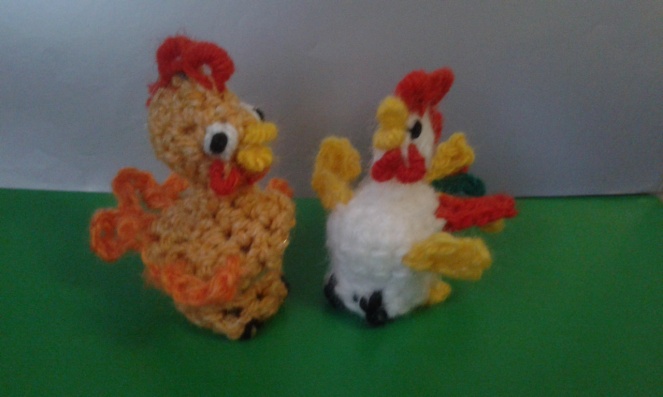 Повторите, пестрые. Пестрых курочек хозяюшки ласково называют: рябушечка.Давайте вместе скажем: рябушечка. Правда, красиво. Вот она курочка - рябушечка (воспитатель показывает игрушку)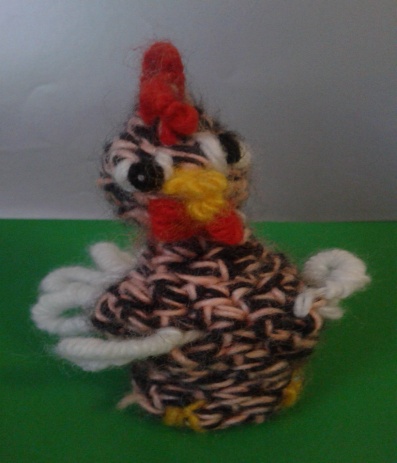  Про такую курочку- рябушечку даже есть песенка. Послушайте, я ее вам прочитаю.Чтение песенки:— Курочка-рябушечка,Куда ты пошла?— На речку.За чем ты пошла?— За водичкой.— Курочка-рябушечка,Зачем тебе водичка?— Цыпляток поить.— Курочка —  рябушечка,Как цыплята просят пить?— Пи-пи-пи-пи-пи-пи!Вам понравилась песенка про курочку-рябушечку? Послушайте еще раз. Повторное чтение.Есть у нашей курочки дружок, голосистый петушок.  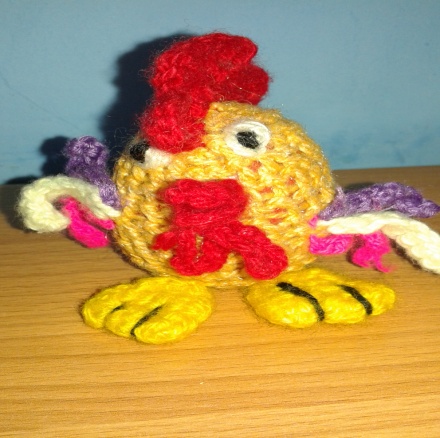 Ребята, давайте курочке покажем, как умеем мы на одной ножке стоять, как петушки.Физкультурная минутка:Петушок стоит на ножке.И в саду клюет горошки.Ох, устали ножки.Похожу немножко.Влево ножку, вправо ножку.То присядет, то привстанет.И нисколько не устанет.Ребята, а теперь давайте поиграем. Кто хочет быть курочкой - рябушечкой?Алиса будет курочкой — рябушечкой, я буду хозяюшкой, а вы будете цыплятками.Ай да курочка, ай да рябушечка. Всех цыпляток напоила, никого не забыла. Драматизация песенки. Рассматривание картины.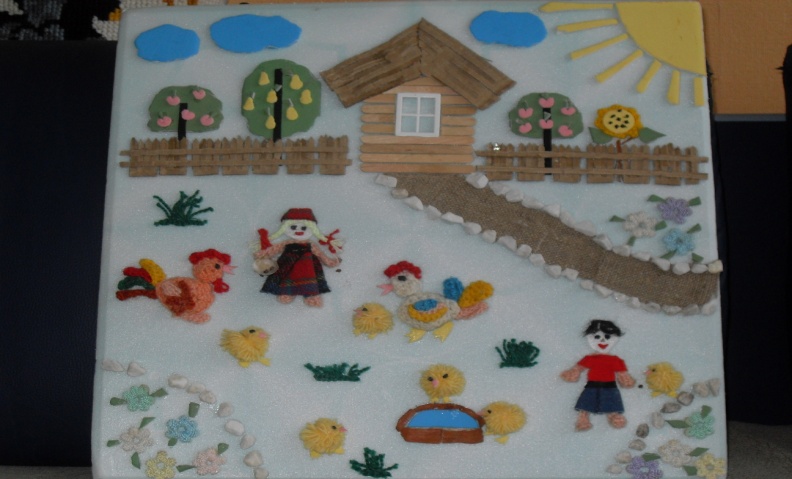 — Ребята, посмотрите, а этим цыплятам не надо ходить за водичкой!— Как вы думаете почему? Кто кормит цыплят? Что делает девочка? Что у неё в руках? Как девочка зовёт цыплят? Какие цыплята? Правильно, ребята. А еще цыплята дружные, посмотрите, как они дружно клюют зернышки, не мешают друг другу.И вы у меня дружные ребятки.  Правда?  Давайте все вместе, дружно поиграем.А игра называется «Курочка и кот Васька». Вот как мы весело поиграли, от кота Васьки убегали.Итог занятия: О ком я вам сегодня песенку читала?» О курочке.Как курочку ласково можно назвать? «Курочка – рябушечка»,» Курочка – пеструшка».А как цыплята просят пить? «Пи-пи-пи-пи». Как девочка зовёт цыплят?» «Цып-цып-цып»Какие вы внимательные. Вы были заботливыми курочками. Аня озорным котом. — А самое главное, нужно заботиться о птицах и животных.